2021 - 2022BASKETBALL COACHES ASSOCIATION OF NEW YORK INC.BCANY Section official of the yearBCANY Section official of the yearBCANY Section official of the yearBCANY Section official of the yearBCANY Section official of the yearBCANY Proudly presents this award to:BCANY Proudly presents this award to:BCANY Proudly presents this award to:BCANY Proudly presents this award to:BCANY Proudly presents this award to: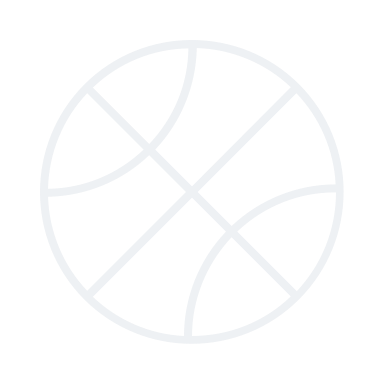                     SECTION: X                      SECTION: X                      SECTION: X                      SECTION: X                      SECTION: X  OFFICIAL NAME HERE 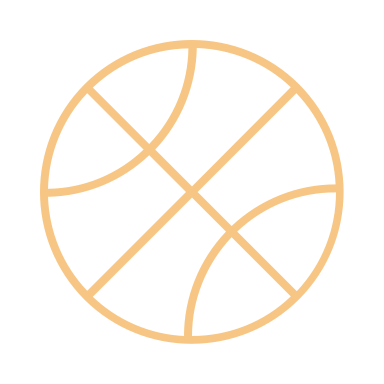 OFFICIAL NAME HERE OFFICIAL NAME HERE OFFICIAL NAME HERE OFFICIAL NAME HERE Dave Archer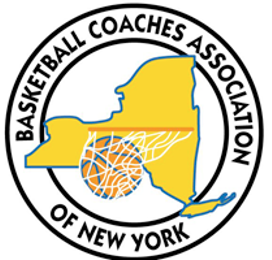 Kurt EhrensbeckExecutive Director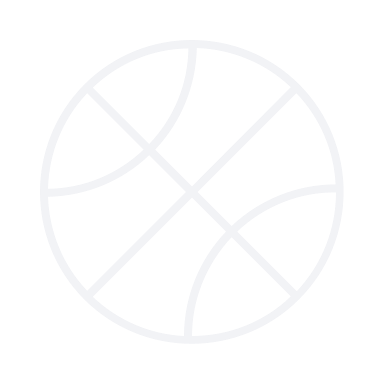 President 